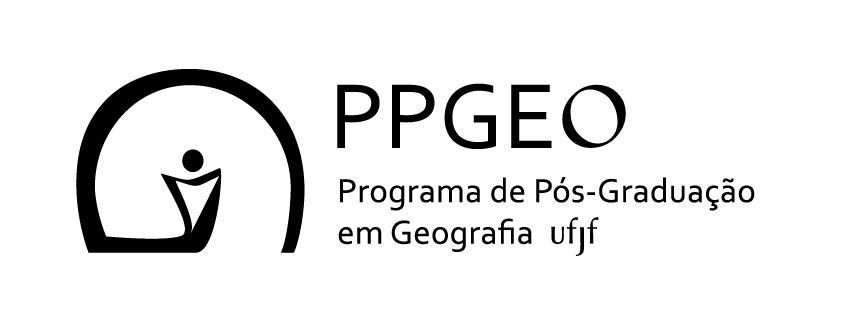 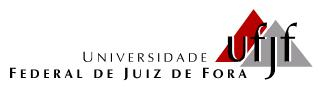 AUDECLARAÇÃO PARA PRETO, PARDO E INDÍGENAEu,_______________________________________________________________________________, CPF: _____________________, RG: ______________________________, candidato para ingresso no Programa de Pós-graduação em Geografia da UFJF, turma 2021, me autodeclaro: [  ] PRETO(A) [  ] PARDO(A) [  ] INDÍGENA. Estou ciente de que, em caso de falsidade ideológica, ficarei sujeito às sanções prescritas no Código Penal e às demais cominações legais aplicáveis; e que poderei perder o vínculo com a Instituição, a qualquer tempo.Juiz de Fora, ______ de ________________________ de 20______.______________________________________________Assinatura*O Decreto-Lei n° 2848, de 07 de dezembro de 1940 -Código Penal -Falsidade ideológica. Art. 299: omitir, em documento público ou particular, declaração de que dele devia constar, ou nele inserir ou fazer inserir declaração falsa ou diversa da que devia ser escrita, com o fim de prejudicar direito, criar obrigação ou alterar a verdade sobre fato juridicamente relevante: Pena - reclusão, de um a cinco anos, e multa, se o documento é público, e reclusão de um a três anos, e multa, se o documento é particular.** Portaria Normativa N° 18/2012 do MEC: Art. 9º -A prestação de informação falsa pelo estudante, apurada posteriormente à matrícula, em procedimento que lhe assegure o contraditório e a ampla defesa, ensejará o cancelamento de sua matrícula na instituição federal de ensino, sem prejuízo das sanções penais eventualmente cabíveis.